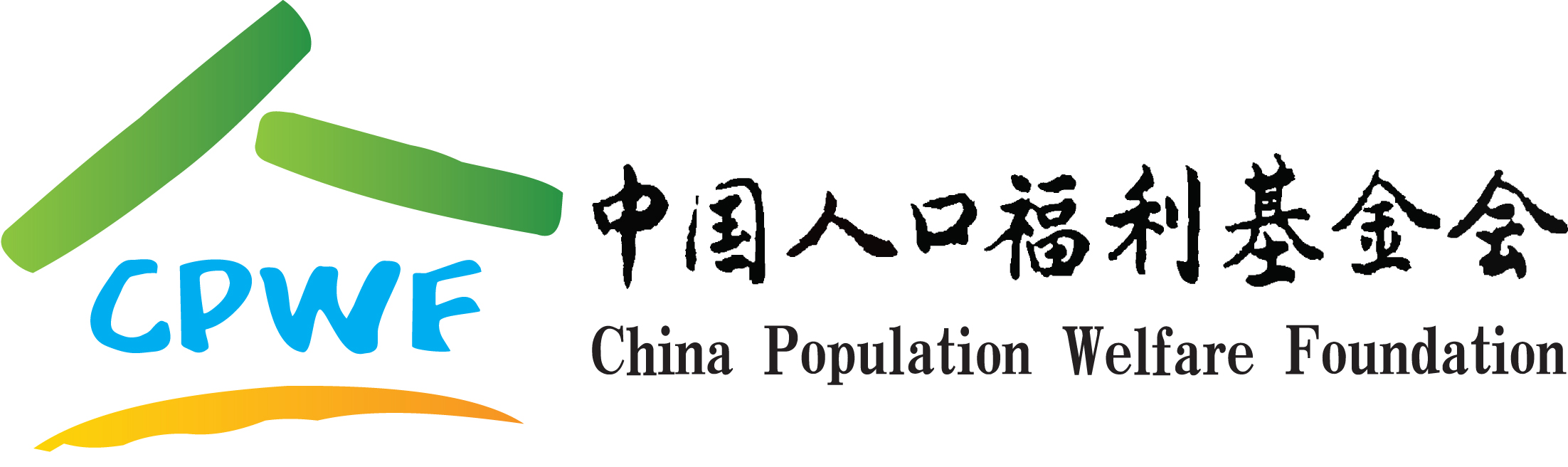 中国人口福利基金会间变性淋巴瘤激酶阳性肺癌研究课题申请书课题名称：                                                申请人单位：                                              申请人：                                                  申请日期：                                                一、课题组情况1. 课题负责人情况2. 课题组核心人员情况表二、课题摘要三、立项依据四、课题预期目标五、课题进度安排六、申请经费预算表申请本课题经费：______________万元七、课题负责人承诺八、课题负责人单位意见九、其他说明1. 相关资质证明材料复印件（包括医院介绍、负责科室介绍、开展间变性淋巴瘤激酶阳性肺癌领域研究和治疗的过往经验介绍、课题申请单位负责人的执业证明等）2. 课题负责人所在单位的科研项目管理和伦理审查制度（提供全文）3. 如有任何造价、虚构情况、中国人口福利基金会有权追回全部资助款，并追究相关法律责任。姓名中文中文性别出生年月出生年月出生年月姓名拼音拼音民族党派党派党派专业专长专业专长专业专长学位职称职称职称研究生导师研究生导师研究生导师否/硕导/博士否/硕导/博士否/硕导/博士工作单位及职务工作单位及职务工作单位及职务工作单位及职务详细通讯地址及邮编详细通讯地址及邮编详细通讯地址及邮编详细通讯地址及邮编手机号码手机号码手机号码手机号码办公电话办公电话办公电话办公电话传真号码传真号码传真号码传真号码电子信箱电子信箱电子信箱电子信箱已承担的科研项目数已承担的科研项目数已承担的科研项目数已承担的科研项目数已承担的科研项目数已承担的科研项目数已承担的科研项目数已承担的科研项目数已承担的科研项目数已承担的科研项目数已承担的科研项目数已承担的科研项目数已承担的科研项目数已承担的科研项目数国家级国家级部级部级部级省级省级省级国际合作国际合作企业合作企业合作企业合作其他已获奖的科研成果数已获奖的科研成果数已获奖的科研成果数已获奖的科研成果数已获奖的科研成果数已获奖的科研成果数已获奖的科研成果数已获奖的科研成果数已获奖的科研成果数已获奖的科研成果数已获奖的科研成果数已获奖的科研成果数已获奖的科研成果数已获奖的科研成果数国家奖国家奖省部奖省部奖省部奖行业奖行业奖行业奖其    他其    他其    他其    他其    他其    他国际重要杂志发表的文章（题目、杂志、期刊号）国际重要杂志发表的文章（题目、杂志、期刊号）国际重要杂志发表的文章（题目、杂志、期刊号）国际重要杂志发表的文章（题目、杂志、期刊号）国际重要杂志发表的文章（题目、杂志、期刊号）国际重要杂志发表的文章（题目、杂志、期刊号）国际重要杂志发表的文章（题目、杂志、期刊号）国际重要杂志发表的文章（题目、杂志、期刊号）国际重要杂志发表的文章（题目、杂志、期刊号）国际重要杂志发表的文章（题目、杂志、期刊号）国际重要杂志发表的文章（题目、杂志、期刊号）国际重要杂志发表的文章（题目、杂志、期刊号）国际重要杂志发表的文章（题目、杂志、期刊号）国际重要杂志发表的文章（题目、杂志、期刊号）1. 2. 3. 1. 2. 3. 1. 2. 3. 1. 2. 3. 1. 2. 3. 1. 2. 3. 1. 2. 3. 1. 2. 3. 1. 2. 3. 1. 2. 3. 1. 2. 3. 1. 2. 3. 1. 2. 3. 1. 2. 3. 国内核心期刊篇数（题目、杂志、期刊号）国内核心期刊篇数（题目、杂志、期刊号）国内核心期刊篇数（题目、杂志、期刊号）国内核心期刊篇数（题目、杂志、期刊号）国内核心期刊篇数（题目、杂志、期刊号）国内核心期刊篇数（题目、杂志、期刊号）国内核心期刊篇数（题目、杂志、期刊号）国内核心期刊篇数（题目、杂志、期刊号）国内核心期刊篇数（题目、杂志、期刊号）国内核心期刊篇数（题目、杂志、期刊号）国内核心期刊篇数（题目、杂志、期刊号）国内核心期刊篇数（题目、杂志、期刊号）国内核心期刊篇数（题目、杂志、期刊号）国内核心期刊篇数（题目、杂志、期刊号）1. 2. 3. 1. 2. 3. 1. 2. 3. 1. 2. 3. 1. 2. 3. 1. 2. 3. 1. 2. 3. 1. 2. 3. 1. 2. 3. 1. 2. 3. 1. 2. 3. 1. 2. 3. 1. 2. 3. 1. 2. 3. 是否得到过其他科研专项资金的支持（课题名称、拨款金额）是否得到过其他科研专项资金的支持（课题名称、拨款金额）是否得到过其他科研专项资金的支持（课题名称、拨款金额）是否得到过其他科研专项资金的支持（课题名称、拨款金额）是否得到过其他科研专项资金的支持（课题名称、拨款金额）是否得到过其他科研专项资金的支持（课题名称、拨款金额）是否得到过其他科研专项资金的支持（课题名称、拨款金额）是否得到过其他科研专项资金的支持（课题名称、拨款金额）是否得到过其他科研专项资金的支持（课题名称、拨款金额）是否得到过其他科研专项资金的支持（课题名称、拨款金额）是否得到过其他科研专项资金的支持（课题名称、拨款金额）是否得到过其他科研专项资金的支持（课题名称、拨款金额）是否得到过其他科研专项资金的支持（课题名称、拨款金额）是否得到过其他科研专项资金的支持（课题名称、拨款金额）序号姓名年龄专业职称课题分工身份证号单位手机号码签名课题负责人1项目核心成员2项目核心成员3项目核心成员4项目核心成员5项目核心成员6项目核心成员7项目核心成员8项目核心成员9项目核心成员10课题摘要（500～1000字）：关键词(不超过 5 个，用分号隔开)：1. 本课题与国内外同类研究比较有何先进之处2. 采用的方法、技术路线3. 现有工作基础和条件（包括目前已获得资金支持情况）1. 课题解决的关键问题及预期目标（包括预期水平及发表论文数）：2. 社会效益及经济效益：1. 课题进度总体安排：2. 课题进度阶段安排：支出科目金额（万元）计算根据及理由仪器设备费仪器设备费实验材料费实验材料费数据处理、统计费数据处理、统计费会议费（参加学术交流及培训费等）会议费（参加学术交流及培训费等）研究费（包括测试费、受试者费、资料购买、文章发表、专利等费）研究费（包括测试费、受试者费、资料购买、文章发表、专利等费）研究费（包括测试费、受试者费、资料购买、文章发表、专利等费）研究费（包括测试费、受试者费、资料购买、文章发表、专利等费）研究费（包括测试费、受试者费、资料购买、文章发表、专利等费）劳务费（包括参研的研究生费和其他人员劳务费）劳务费（包括参研的研究生费和其他人员劳务费）其他（审计、打印等其他办公费）其他（审计、打印等其他办公费）其他（审计、打印等其他办公费）其他（审计、打印等其他办公费）合计我接受“中国人口福利基金会•间变性淋巴瘤激酶阳性肺癌研究” 的项目资助，将按照项目方案及预算要求实施，严格遵守本院各项规定，认真开展研究工作，按时报送有关材料，及时报告重大情况变动，对资助项目发表的论著和取得的研究成果按规定进行标注。                  课题负责人（签字）：年   月  日   我单位同意承担上述“中国人口福利基金会•间变性淋巴瘤激酶阳性肺癌研究” 资助，将保证课题负责人及其研究队伍的稳定和研究项目实施所需的条件，严格遵守有关科研规定并督促实施。            单位名称（公章）：                                               年   月   日